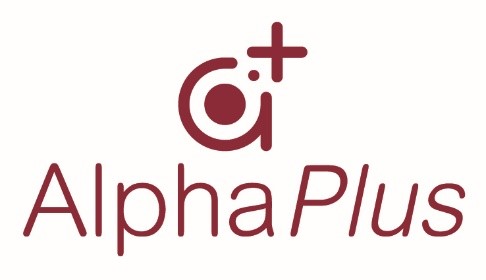 Examination ReportPart 1 Fellowship of the Royal College of Ophthalmologists (FRCOphth) ExaminationOctober 2019Matthew Turner, Ben SmithContents1	Summary	32	Multiple choice question (MCQ) paper	32.1	Paper statistics	52.2	Quality of questions	62.3	Standard setting	63	Constructed response question (CRQ) paper	93.1	Paper statistics	93.2	Standard setting	114	Overall Results	124.1	Comparison with previous Part 1 examinations	144.2	Breakdown of results	16Appendix 1: Overall results for each deanery	18SummaryThe Part 1 Fellowship of the Royal College of Ophthalmologists (FRCOphth) examination took place in October 2019.  A total of 186 candidates sat the examination, of which 89 (48 per cent) fulfilled the criteria required to pass the examination overall.The pass rate for candidates in Ophthalmic Specialist Training (OST) is 63 per cent compared with a 40 per cent pass rate for non-trainees.The multiple choice question (MCQ) exam had a reliability of 0.84 and the constructed response question (CRQ) exam had a reliability of 0.92.  The correlation between the two examinations was 0.75.Multiple choice question (MCQ) paperThe table below gives the paper contents compared with previous years.MCQ paper content* = questions removedPaper statisticsMCQ paper summary statistics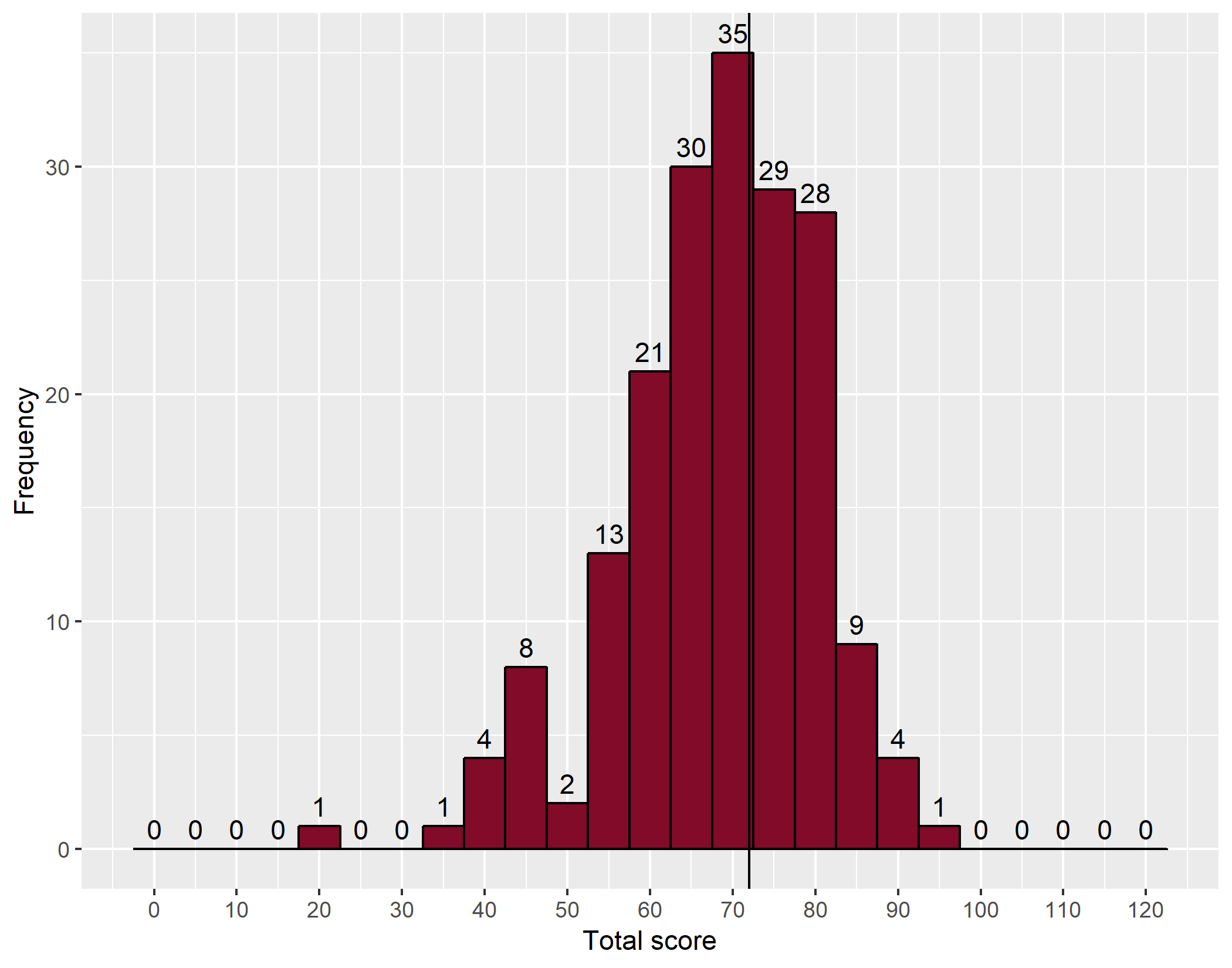 Distribution of marks – MCQThe vertical line denotes the point on the mark distribution where the pass mark lies.Quality of questionsThe Speedwell data allows us to identify easy, moderate and difficult questions, and those which are good, poor or perverse (negative) discriminators.  Ideally, all questions should be moderately difficult and good discriminators.MCQ paper qualityStandard settingThe pass mark for the paper was agreed using the Ebel method.MCQ Ebel categoriesThe Part 1 FRCOphth subcommittee considered the success of a minimally competent candidate in each category as below:MCQ Ebel categories – expert decisionMCQ Ebel categories – expert decisionThe MCQ pass mark was 72/119 (61%)Comparison of pass marks and rates for previous MCQ papersConstructed response question (CRQ) paperThe table below gives the paper contents.CRQ paper contentPaper statisticsCRQ paper summary statistics*Note that the CRQ paper is scored out of 240, with two examiners each marking out of 120.  In order to put the score back on the same scale as the MRQ paper and give each equal weight, the mark out of 240 is halved and so is the SEM.  As such this SEM value is technically [SEM out of 240]/2.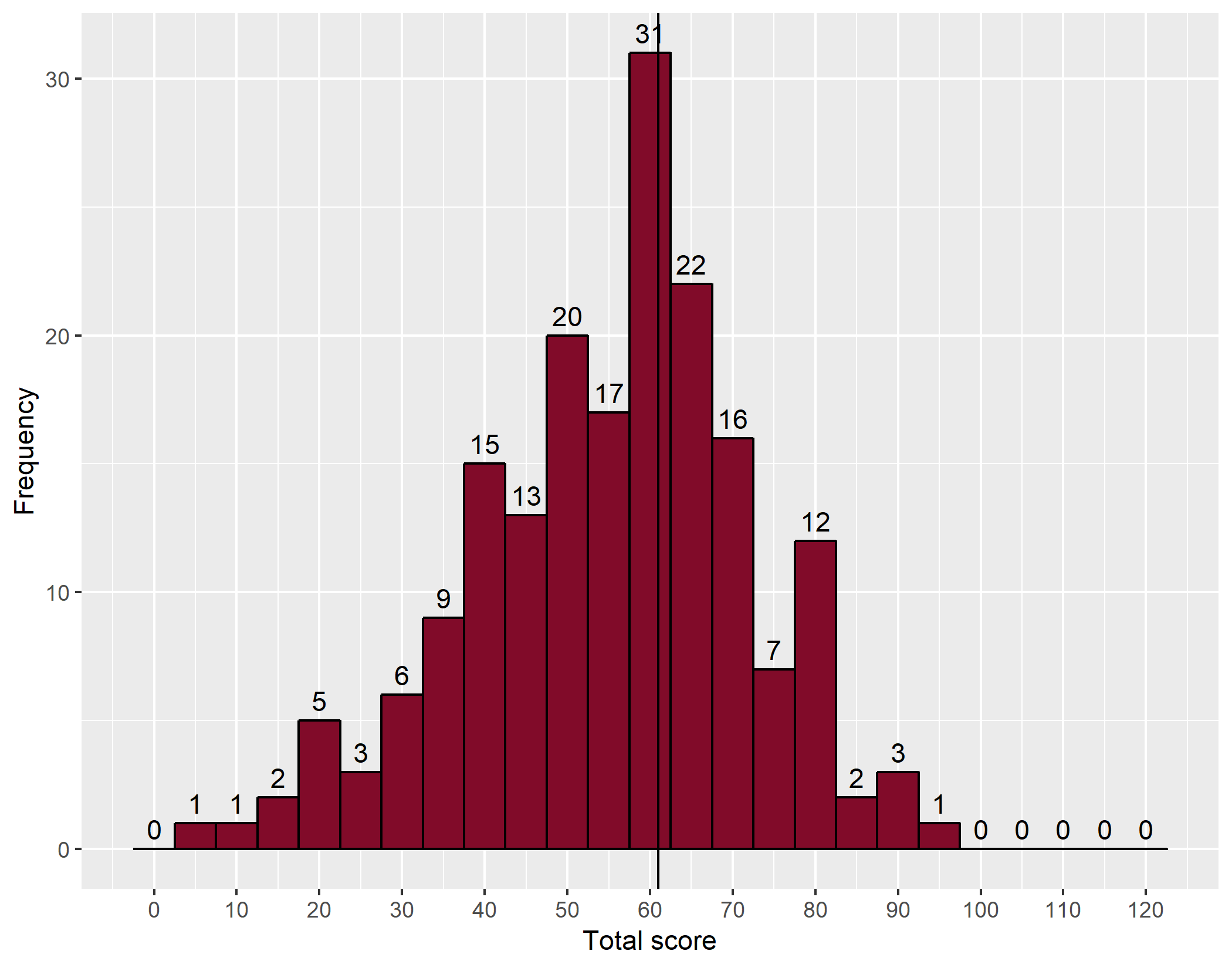 Distribution of marks – CRQThe vertical line denotes the point on the mark distribution where the pass mark lies.Two examiners marked each question in the CRQ papers and the average mark from each was used to produce the candidate mark.  Each question has a maximum possible 10 marks.  Candidate performance was variable for each question, with mean, median, minimum and maximum scores (with standard deviations) set out in Table 10 below.Results for each questionCandidates performed badly in or were particularly ill prepared for question 6.Standard settingThe borderline candidate method was used to identify the pass mark for the CRQ.  The examiners who marked the CRQ paper were asked to allocate a mark according to the marking scheme provided and, in addition, class the candidate's performance as a pass, fail or borderline.  The sum of each median borderline mark was used to produce the pass mark.CRQ standard settingComparison with previous yearsOverall ResultsTo pass the Part 1 FRCOphth examination candidates are required to bothobtain a combined mark from both papers that equals or exceeds the combined pass marks obtained by the standard setting exercise explained above, andobtain a mark in both papers that equals or exceeds the pass mark minus one standard error of measurement for each paper.A candidate is therefore allowed to compensate a poor performance in one paper by a very good performance in the other paper.  They cannot compensate for an extremely poor performance in one paper whatever the combined mark.The minimum mark required in order to meet standard 1 above for this examination was 133/239 (56 per cent).  The minimum mark required in each paper (to meet standard 2 above) was 68/119 in the MCQ paper and 57/120 in the CRQ paper.Eighty nine candidates (48 per cent) gained a total mark that met both standards 1 and 2 above.  Sixteen candidates achieved 133/239 or greater overall, but failed to achieve 68/119 in the MCQ paper.  Therefore in total, 89 out of 186 (48 per cent) candidates passed the examination.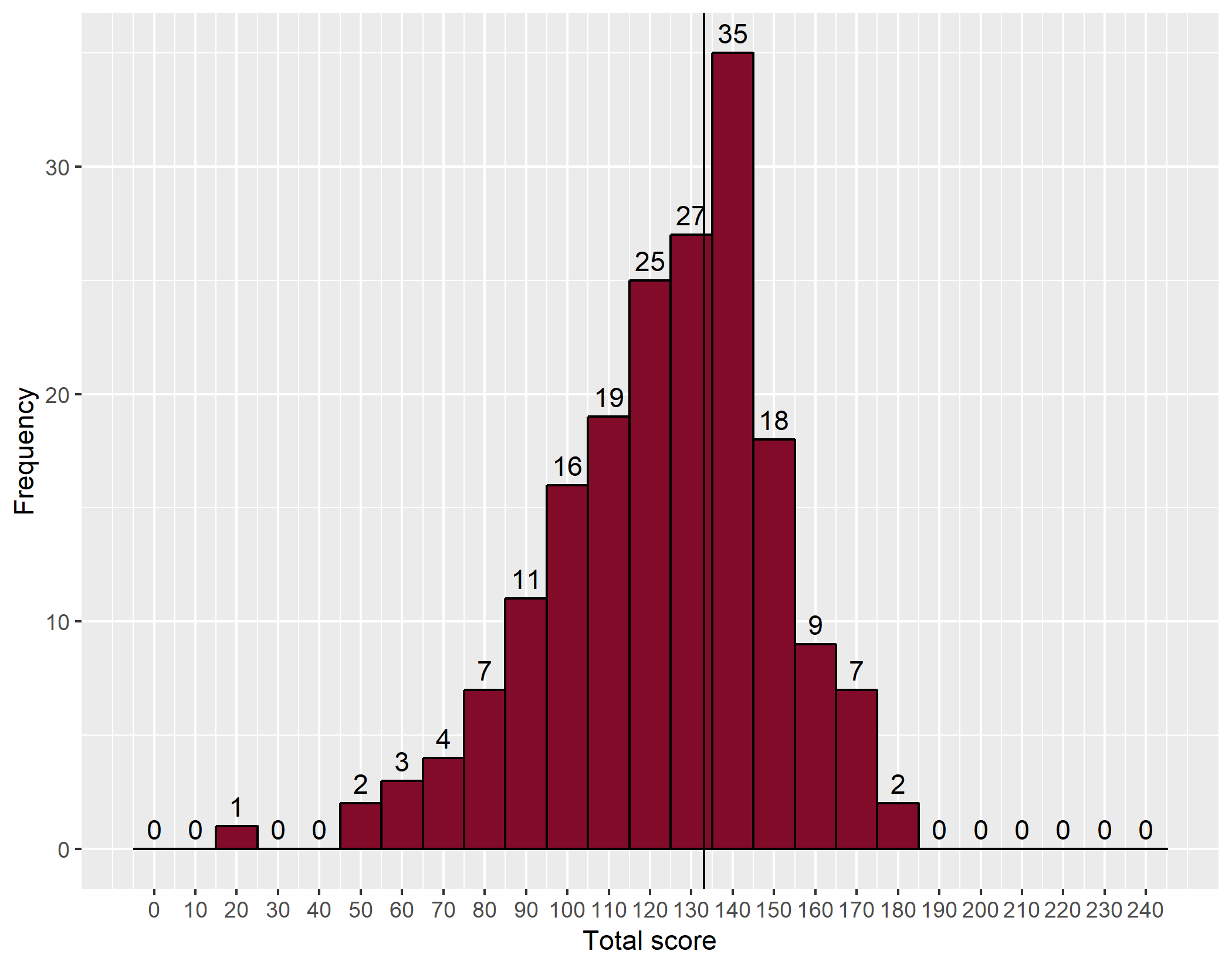 Distribution of marks – CombinedThe vertical line denotes the point on the mark distribution where the pass mark lies.Comparison with previous Part 1 examinationsComparison with previous yearsComparison to previous sittings this yearBreakdown of resultsBreakdown of results by training number (%)Breakdown of results by deaneryBreakdown of results by stage of trainingBreakdown of results by number of attemptsAppendix 1: Overall results for each deaneryResult data by deanery has been available since October 2010. The summary results for each deanery are listed below.Cumulative pass by deaneryDateAnatomy/embryologyOpticsPathologyPharmacology & geneticsPhysiologyMiscellaneous & investigationsTotalOct 201424242318238120Jan 201524242318238120May 201524242318238120Oct 201524242318238120Jan 201624232318238119*May 201624242218238119*Oct 201624242318238120Jan 201724242218238119*May 201724242318237119*May 201824242318238120Oct 201824242318238120Jan 201922242318228117*Apr 201924242218238119*Oct 201924232318238119*StatisticValuePercentageMean score68/11957.1%Median score70/11958.8%Standard deviation11.89.9%Candidates186Reliability: Cronbach's alpha0.84Standard error of measurement (SEM)4.673.9%Range of marks20 – 9416.8% – 79.0%Pass mark derived from standard setting72/11960.5%Pass - 1 SEM68/11957.1%Pass rate81/18643.5%DiscriminationDiscriminationDiscriminationDiscriminationDiscriminationDiscriminationDiscriminationDiscriminationNegativeNegativePoorPoorGoodGoodTotal%<0<00-0.2490-0.249≥0.250≥0.250Total%Number%Number%Number%Total%FacilityDifficult<25%43.49 7.60 0.013 10.9FacilityModerate25–75%65.03932.82319.368 57.1FacilityEasy≥75%00.01714.32117.638 31.9FacilityTotalTotal108.46554.64437.0119100.0DifficultModerateEasyTotalEssential02445 69Important22513 40Supplementary1 6 3 10Total35561119DifficultModerateEasyEssential0.550.650.75Important0.450.500.55Supplementary0.250.250.25DifficultModerateEasyTotalEssential0.0016.0034.0049.00Important1.0012.00 7.0021.00Supplementary0.00 2.00 1.00 2.00Total1.0030.0042.0072.00DiscriminationDiscriminationDiscriminationFacilityFacilityFacilityYearCandidatesMean scoreReliability 
(KR 20)SEMStandard settingPass markNegativePoor 
(0-0.249)Good 
(>0.250)Difficult 
(<25%)ModerateEasy 
(>75%)Number of questionsPass number (rate)May 2015114720.894.70Ebel68
(57%)347705902512073
(64%)Oct 2015188680.854.90Ebel71
(60%)359586902412079
(42%)Jan 2016107690.904.90Ebel71
(59%)355626912311947
(44%)May 2016123700.904.90Ebel71
(60%)634793902611971
(58%)Oct 2016194710.884.80Ebel72
(60%)549669882312072
(37%)Jan 2017101640.80Ebel71
(60%)May 2017136690.804.80Ebel75
(63%)663508892211945
(33%)May 2018119700.834.73Ebel72
(60%)1561449704112059
(50%)Oct 2018214700.864.84Ebel72
(60%)7684548729120103
(48%)Jan 201996650.824.68Ebel70
(60%)15633915703211739
(41%)Apr 2019119720.894.70Ebel73
(61%)1046639793111964
(54%)Oct 2019186680.844.67Ebel72
(61%)10654413683811981
(44%)QuestionSubsections1102734445664778695107115126StatisticValuePercentageMean score55/12045.8%Median score58/12048.3%Standard deviation17.014.2%Candidates186Reliability: Cronbach's alpha0.92Standard error of measurement (SEM)4.67*3.9%Range of marks5 – 944.2% – 78.3%Pass mark derived from standard setting61/12050.8%Pass - 1 SEM57/12047.5%Pass rate77/18641.4%QuestionMeanMedianMinMaxSDBCM 13.343.000 81.714.5 24.414.000102.025.0 36.857.000102.175.0 44.054.000103.115.0 54.665.000102.235.0 63.323.000102.205.0 75.886.500102.515.0 86.897.000102.435.0 93.473.000 71.544.5104.595.000102.715.5116.006.000102.295.5123.824.000 92.385.0QuestionExaminer AExaminer AExaminer AExaminer AExaminer BExaminer BExaminer BExaminer BQuestionFail no.Border no.Pass no.Sum of MBMFail no.Border no.Pass no.Sum of MBM110932454135222942120283851053645433211143517143265410350335956031556056705101335266141232251352229575588435441043868351302152412933591511223511421514109053436912471611511023366958597121132350510540414Total106070846461103569250561DateMean scoreMedian scoreReliabilitySEMPass markPass rateCorrelation 
with MCQOct 201450%52%0.944.357%38%0.76Jan 201558%62%0.924.661%56%0.77May 201551%52%0.934.654%49%0.75Oct 201548%50%0.944.359%28%0.81Jan 201648%50%0.943.054%32%0.80May 201651%54%0.944.556%41%0.85Oct 201650%50%0.934.059%30%0.83Jan 201749%51%0.924.051%50%UnknownMay 201757%58%0.925.053%67%0.76May 201857%59%0.938.154%71%0.78Oct 201858%60%0.934.855%68%0.75Jan 201950%52%0.934.349%62%0.71Apr 201944%44%0.944.651%35%0.83Oct 201946%49%0.924.751%41%0.75ExaminationCandidatesNumber passing% passedMCQ pass mark %CRQ pass mark %Oct 2006333 95862Jan 2007244166043May 2007325155064Oct 20075613235159Jan 20087327375655May 20086616245748Oct 20088845515851Jan 20097937476157Jul 20094933676358Oct 200910156566256Jan 20105020406358May 20107931396057Oct 20108934386154Jan 20116223375958May 20119547495457Oct 201112263525656Jan 20126620335754May 201210453515658Oct 201215084565654Jan 20139147525753May 201310254535858Oct 201315165435860Jan 20147723305757May 201411955465856Oct 2014232102445857Jan 20158950565861May 201511462545754Oct 201518857305959Jan 201610736345954May 201612361506056Oct 201619470366059Jan 201710138386051May 201713662466353May 201811964546054Oct 2018214122576055Jan 20199637396050Apr 201911945386151Oct 201918689486151SittingCandidatesNumber passingPass rate (%)January 915 36240May1089 51047October1771 81746Total3775168945TrainingFailedPassedPercentageTotalIn OST2034 63.0 54Not in OST7752 40.3129Unknown03100.0  3Total9789 47.8186CountryDeaneryFailedPassedTotalUKEast Midlands 3 0 3UKEast of England 1 1 2UKEast of Scotland 0 3 3UKKSS (Kent, Surrey & Sussex) 0 3 3UKLondon 2 4 6UKMersey 0 1 1UKNorth Western 0 2 2UKNorthern 0 2 2UKNorthern Ireland 1 0 1UKOxford 1 2 3UKPeninsula (South West) 1 1 2UKSevern 0 1 1UKSouth East of Scotland 0 1 1UKWales 0 4 4UKWest Midlands 2 2 4UKWest of Scotland 1 2 3UKYorkshire 1 2 3OverseasEire 1 1 2OverseasEurope and Overseas 0 1 1TotalTotal143347StageFailedPassedPercentageTotalFY2131644.829MO ST5 0 1 0.0 1OST1 41225.016OST2 2 433.3 6OST3 1 150.0 2Total203437.054AttemptFailedPassedTotal1665812422218 403 8 7 154 0 4  45 1 2  3Total9789186CountryDeaneryTotal candidates passedTotal candidatesPass rate %UKEast Midlands 39  8248UKEast of England 53 11646UKEast of Scotland 13  1493UKKSS (Kent, Surrey & Sussex) 45  7461UKLondon146 26256UKMersey 45 10642UKNorth of Scotland 18  3847UKNorth Western 38  6162UKNorthern 41  7455UKNorthern Ireland 32  8140UKOxford 24  3765UKPeninsula (South West) 30  6943UKSevern 18  3060UKSouth East of Scotland 25  3964UKWales 49 10149UKWessex 49 10547UKWest Midlands 80 17546UKWest of Scotland 57 11251UKYorkshire 57  9163OverseasEire  6  1735OverseasEurope and Overseas 21  4547TotalTotal886172951